Об утверждении Порядка принятия решения о применении к депутату, выборному должностному лицу местного самоуправления мер ответственности, указанных в части 5.4.1 статьи 35 Закона Чувашской Республики «Об организации местного самоуправления в Чувашской Республике»           В соответствии с частью 3 статьи 6.1 Закона Чувашской Республики от 
29 августа 2017 г. № 46 «Об отдельных  вопросах реализации законодательства в сфере  противодействия коррупции гражданами, претендующими на замещение муниципальной должности, должности главы местной администрации по контракту, и лицами, замещающими указанные должности», экспертным заключением государственной службы Чувашской Республики по делам юстиции  № 535/2020 от 25.09.2020,  Собрание депутатов Новочелкасинского сельского поселения Канашского района Чувашской Республики решило:1. Утвердить Порядок принятия решения о применении к депутату, выборному должностному лицу местного самоуправления мер ответственности, указанных в части 5.4.1 статьи 35 Закона Чувашской Республики «Об организации местного самоуправления в Чувашской Республике» согласно приложению.2. Признать утратившими силу решения Собрания депутатов Новочелкасинского сельского поселения Канашского района Чувашской Республики:	- от 21.01.2020 № 58/1 «О Порядке принятия решения о применении к депутату, выборному должностному лицу местного самоуправления мер                      ответственности, указанных в части 5.4.1 статьи 35 Закона Чувашской Республики «Об организации местного самоуправления в Чувашской Республике»;	- от 28.07.2020 № 66/1 «О внесении изменений в Порядок принятия решения о применении к депутату, выборному должностному лицу местного самоуправления мер ответственности, указанных в части 5.4.1 статьи 35 Закона Чувашской Республики «Об организации местного самоуправления в Чувашской Республике»;- от 02.10.2020 № 2/1 «О внесении изменений в Порядок принятия решения о применении к депутату, выборному должностному лицу местного самоуправления мер ответственности, указанных в части 5.4.1 статьи 35 Закона Чувашской Республики «Об организации местного самоуправления в Чувашской Республике».3. Контроль за исполнением настоящего решения возложить на постоянную комиссию Собрания депутатов Новочелкасинского сельского поселения по укреплению законности, правопорядка, развитию местного самоуправления и депутатской этике.4. Настоящее решение вступает в силу после его официального опубликования.Глава Новочелкасинского сельского поселенияКанашского района Чувашской Республики					Н.И. КирилловПриложение Утвержденрешением Собрания депутатов  Новочелкасинского сельского поселения Канашского района Чувашской Республикиот 06.11.2020 № 4/1Порядок принятия решения о применении к депутату, выборному должностному лицу местного самоуправления мер ответственности, указанных в части 5.4.1 статьи 35 Закона Чувашской Республики «Об организации местного самоуправления в Чувашской Республике»1. Настоящий Порядок определяет порядок принятия решения о применении мер ответственности к депутату, выборному должностному лицу Собрания депутатов Новочелкасинского сельского поселения Канашского района Чувашской Республики (далее – лица, замещающие муниципальные должности), представившим недостоверные или неполные сведения о своих доходах, расходах, об имуществе и обязательствах имущественного характера, а также сведения о доходах, расходах, об имуществе и обязательствах имущественного характера своих супруги (супруга) и несовершеннолетних детей, если искажение этих сведений является несущественным.2. К лицам, замещающим муниципальную должность, представившим недостоверные или неполные сведения о своих доходах, расходах, об имуществе и обязательствах имущественного характера, а также сведения о доходах, расходах, об имуществе и обязательствах имущественного характера своих супруги (супруга) и несовершеннолетних детей, если искажение этих сведений является несущественным, Собранием депутатов сельского поселения могут быть применены меры ответственности, указанные в части 5.4.1 статьи 35 Закона Чувашской Республики «Об организации местного самоуправления в Чувашской Республике» (далее – меры ответственности).3. Мера ответственности применяется к лицу, замещающему муниципальную должность, на основании заявления Главы Чувашской Республики о применении к должностному лицу установленной законом меры ответственности в порядке, установленном Законом Чувашской Республики от 29.08.2017 № 46 «Об отдельных вопросах реализации законодательства в сфере противодействия коррупции гражданами, претендующими на замещение муниципальной должности, должности главы местной администрации по контракту, и лицами, замещающими указанные должности» (далее – результаты проверки), а в случае, если результаты проверки направлялись в комиссию по соблюдению требований к служебному поведению лиц, замещающих муниципальные должности и муниципальных служащих, осуществляющих полномочия представителя нанимателя (работодателя), и урегулированию конфликта интересов в органах местного самоуправления Канашского района Чувашской Республики  и на основании рекомендации данной комиссии, не позднее шести месяцев со дня поступления в Собрание депутатов Новочелкасинского сельского поселения Канашского района Чувашской Республики результатов проверки и не позднее трех лет со дня совершения лицом, замещающим муниципальную должность, коррупционного правонарушения.4. Вопрос о применении меры ответственности к лицу, замещающему муниципальную должность, включается в повестку дня ближайшего заседания Собрание депутатов Новочелкасинского сельского поселения Канашского района Чувашской Республики и не может быть рассмотрен позднее трех месяцев со дня поступления результатов проверки. 5. При применении меры ответственности учитываются характер совершенного лицом, замещающим муниципальную должность, коррупционного правонарушения, его тяжесть, существенность, обстоятельства, при которых оно совершено, а также соблюдение им других ограничений и запретов, требований о предотвращении или об урегулировании конфликта интересов и исполнение им обязанностей, установленных в целях противодействия коррупции.Также при применении меры ответственности могут быть учтены письма, рекомендации и иные информационные материалы, касающиеся определения критериев существенности коррупционного правонарушения, подготавливаемые федеральным органом исполнительной власти, осуществляющим функции по консультативно-методическому обеспечению мер, направленных на предупреждение коррупции.6. Решение о применении меры ответственности к лицу, замещающему муниципальную должность, принимается большинством голосов от установленной численности депутатов сельского поселения и оформляется решением Собрания депутатов Новочелкасинского сельского поселения Канашского района Чувашской Республики.7. Решение о применении меры ответственности должно содержать указание на коррупционное правонарушение, на положения нормативных правовых актов, которые нарушены лицом, замещающим муниципальную должность, а также конкретную меру ответственности.8. Копия решения о применении меры ответственности не позднее трех рабочих дней со дня принятия вручается лицу, замещающему муниципальную должность, под роспись. Если лицо, замещающее муниципальную должность, отказывается ознакомиться с решением о применении меры ответственности под роспись, то составляется соответствующий акт и данное решение в течение пяти рабочих дней со дня его принятия направляется в адрес указанного лица посредством почтового отправления с уведомлением о вручении.Копия решения о применении меры ответственности также направляется в адрес органа исполнительной власти Чувашской Республики, уполномоченного Главой Чувашской Республики на исполнение функций органа Чувашской Республики по профилактике коррупционных и иных правонарушений, не позднее трёх рабочих дней со дня принятия соответствующего решения.9. Лицо, замещающее муниципальную должность, вправе обжаловать решение о применении к нему мер ответственности в судебном порядке.. ЧĂВАШ РЕСПУБЛИКИН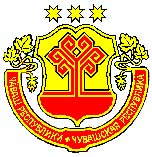 КАНАШ РАЙОНĚНÇĚНĚ ЧАЛКАССИЯЛ ТĂРĂХĚНДЕПУТАТСЕН ПУХĂВĚЙЫШĂНУ2020.11.06   4/1 №Ушанар ялěСОБРАНИЕ ДЕПУТАТОВНОВОЧЕЛКАСИНСКОГОСЕЛЬСКОГО ПОСЕЛЕНИЯКАНАШСКОГО РАЙОНАЧУВАШСКОЙ РЕСПУБЛИКИРЕШЕНИЕ06.11.2020   № 4/1деревня Оженары